Contact Log for Campeonas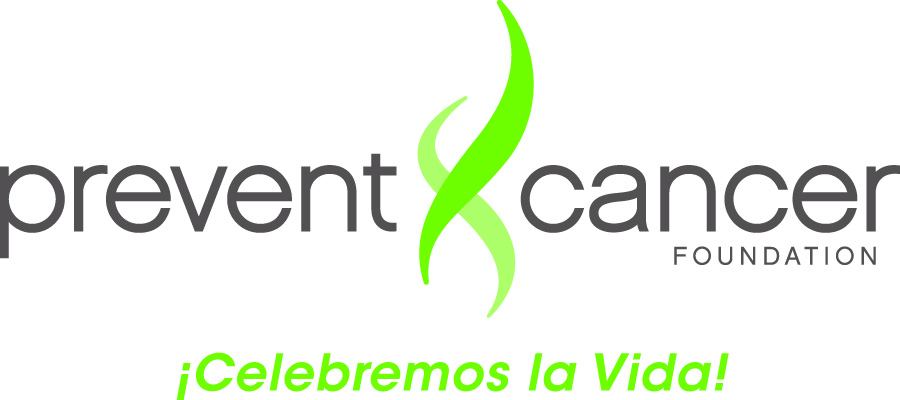 Name of Campeona:Name of Campeona:Name of Campeona:Name of Campeona:Name of Campeona:Name of Campeona:Name of Campeona:City:Location of the Training & Name of Organization:Location of the Training & Name of Organization:Location of the Training & Name of Organization:Location of the Training & Name of Organization:Location of the Training & Name of Organization:Location of the Training & Name of Organization:Location of the Training & Name of Organization:State:Date of ContactName of the Person ContactedAgeCountry of OriginRelationship(mother, sister, cousin, friend or other)Shared Novela and list of mammography programs?()Willing to
 have a mammogram?(Yes or No)Comments